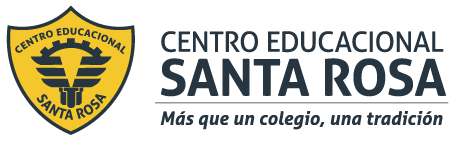 DIRECCIÓN ACADÉMICADEPARTAMENTO DE GASTRONOMÍARespeto – Responsabilidad – Resiliencia – Tolerancia Cocina de la Zona CentralLas recetas de la zona central han tenido un variado aporte en su conformación: el aporte indígena, con los productos de la tierra, como el maíz y diversas verduras que han conformado conocidas recetas como el Charquicán, los Porotos Granados, las Humitas y el Pastel de Choclo, y los aportes de las costumbres de los españoles y la influencia extranjera posterior, principalmente europea, desde la segunda mitad del siglo XIX, con la introducción de   el consumo del té por parte de los ingleses, o la introducción de cepas de uvas por los franceses.Está zona es la llamada Zona Huasa, por sus costumbres y recursos agrícolas.Las tradiciones campesinas, tales como la trilla a yegua suelta, también están asociadas a platos típicos y propios de ellas, como la sopa de trilla, preparación hecha a base de pan, cebollas y ajos acompañados con una porción de carne, que era el almuerzo de los trabajadores que desarrollaban la labor. En esta zona del país, destacan los valles vitivinícolas de Maipo, Maule, Curicó, Rapel y Colchagua, por poseer los mejores viñedos para la preparación del vino chileno, que se ha posicionado entre los mejores del mundo.La gastronomía de la zona central tiene características del norte y del sur del país, logrando una mezcla de sabores únicos en sus preparaciones, sobre la base de verduras y carnes. Esta zona está conformada por las siguientes regiones:-V región de Valparaíso-XIII región Metropolitana de Santiago-VI región del Libertador Bernardo O’Higgins-VII región del Maule-XVI región del Ñuble-VIII región del Bío Bío                                                 V Región de ValparaísoDentro de los recursos pesqueros encontramos pescados como: merluza, congrio, jurel, sardinas y corvina. Mariscos como: camarones, machas, almejas, choritos y algas marinas.Entre los productos agrícolas se caracteriza: la uva, duraznos, kiwi, nueces, almendras, limones, damascos, chirimoyas, paltas, alcayotas y lúcumasSus Platos típicos son: Caldillos, pescado frito, chupes, Chorrillanas, parrilladas a la greda y todo tipo de platos a base de mariscosPostre típicos: dulces de la Ligua, chirimoya alegre y leche fritaBebidas típicas: jugos naturales y vino. Especial reconocimiento se  debe hacer al Araucano, bajativo preparado con 23 hierbas de la provincia de Arauco.                                                 XIII Región Metropolitana  de SantiagoProductos agrícolas: trigo, maíz, legumbres, manzanas, uva, peras, almendras, ciruelas, lechugas, pepinos, zapallo, tomatesRecursos ganaderos: porcinos, vacunosPlatos Típicos: cazuelas de ave y vacuno, humitas, pastel de choclo, pan amasadoPostres: leche asada, arroz con leche, chilenitos, peras al vinoBebidas: terremoto, vino                                               VI Región del Libertador Bernardo O’HigginsRecursos agrícolas: maíz, tomates, trigo, hortalizas verdes, frutas en general, miel de palmaRecursos ganaderos: cerdos, aves, vacunosPlatos típicos: empanadas, porotos, carbonada, pastel de choclo, pantrucas, tomaticánPostres: frutas en generalBebidas: chicha, aguardiente, chacolí (vino blanco muy ligero), pipeño, malta con huevo                                                VII Región del MauleRecursos agrícolas: Uva, tomates, alcayotasRecursos ganaderos: cerdos, aves y vacunos. En Chanco se elabora el tradicional queso chancoPlatos típicos: Arrollado huaso, prieta, guañaca, chancho en piedra, pejerreyes y ranas fritas, empanadas, costillar de cerdo, cazuela de ave a la chilena, lisa a la teja, pequenes La tortilla de rescoldo ocupa un lugar especial dentro de la gastronomía de la zona, al igual que las churrascasPostres: tortas de manjar y alcayota, pasteles curicanosBebidas: chicha y vino de la zona, chupilca                                            XVI Región del ÑubleLa comida criolla se distingue, por la variedad de elementos que componen un mismo plato, sus sabores fuertes y bien definidos, como también, por el  abundante uso de condimentos.Las recetas, muy cuidadosamente preparadas por sus culturas, logran mantenerse inalterables hasta hoy en día. De todas ellas vale destacar la dulce, liviana y agradable “sustancias de Chillán”, producto del caldo de nervios y huesos que han entregado de sustancias en forma de gelatina de gran calidad.Asimismo sobresalen sus longanizas en diversas variedades.Uno de sus platos típicos es el Bacalao Chillanejo.                                             VIII Región del BÍO BÍOCada Comuna o pueblo de la Región del Bío - Bío, se caracteriza por presentar alguna especialidad gastronómica.En Lota y Coronel se encuentra el “pan de múna”, confeccionado con harina, salmuera, levadura y abundante manteca. Su cocción es hecha en horno de barro, ofreciendo un sabor muy agradable.En la costa  platos sabrosos son los “mariscales fríos o calientes”, el caldillo mañanero, los choros y cholgas de Lirquén.En la zona de San Fabián de Alico y en la zona precordillerana, la alimentación es por lo general, a base de carne de cabra. El terreno se presta para la crianza de caprinos cuya leche, cuero y carne se aprovecha. Productos Típicos: Digueñes, Platos típicos: mariscal, pebre, ajiaco, estofado de San Juan, puchero a la chilena, conejo escabechadoPostres: Empanadilla de PeraBebidas Típicas: Licor de nueces, Apiado, clery, chuflayINSTRUCCIONES:-Imprimir la guía o copiar en su cuaderno de Cocina Chilena-Pegar la guía en su cuaderno o en su efecto, copiarla-Leer la guía-Realizar la actividad -En caso de dudas enviar al correo: viviana.gonzalez@cesantarosa.clACTIVIDAD:1.- En el siguiente mapa realizar:a.- Pintar solamente cada región de la zona central, cada uno de un color distinto b.- Ubicar la capital regionalc.- Pegar imágenes o dibujar o escribir Platos Típicos de cada región y Bebidas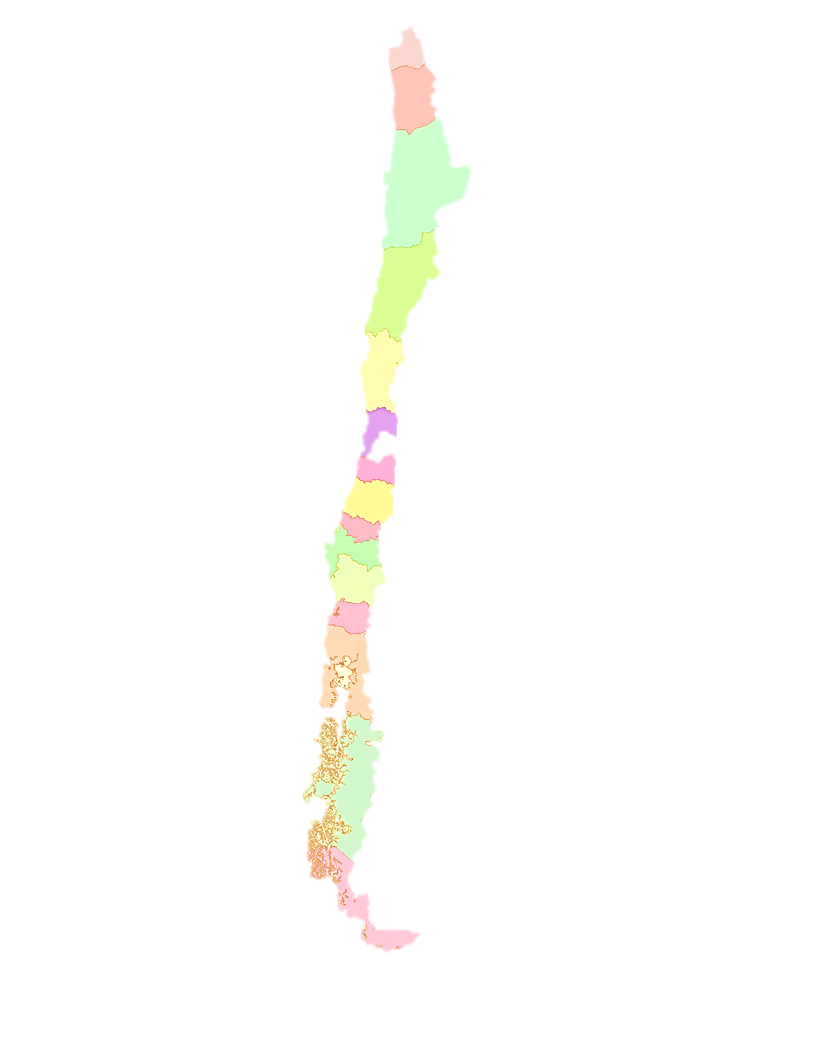 2.- De la siguiente ficha técnica:a.- Prepara en tu casa la recetab.- Envía un video de  (sopaipillas y sopaipillas pasadas). Fecha tope 31 de Agostoc.- Haz una Autoevaluación de tu preparación, completando la rúbrica dada. Envía la rúbrica contestada a   viviana.gonzalez@cesantarosa.clFICHA TÉCNICA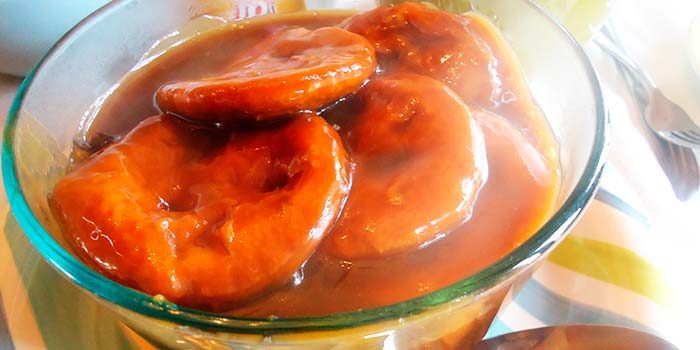                                                           PAUTA DE AUTOEVALUACIÓNNombre:Fecha:Estimado Estudiante:Conteste en forma sincera cada uno de los Aspectos señalados. Es tiempo de que reconozcas todos los aprendizajes adquiridos.OBSERVACIONES:RECETASOPAIPILLASPAX 06INGREDIENTESCANTIDADALIMENTOSTÉCNICAS APLICADAS     UTENSILIOS     UTENSILIOSMASA:     500 grHarinaLimpieza:80 grManteca1 cucharada Sal2 cucharaditasPolvos para hornear250 grZapalloCortes: Aceite para freírSALSA:   225 grChancaca 400 ccAguaCocciones:1 cucharadaMaicena 1 trozoCáscara de naranjaOpcional Clavos de olor (3)Canela en palo (3)                                ASPECTOS A EVALUAR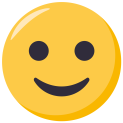 Muy Bien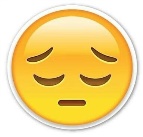 Me costó realizar la preparación, pero puedo mejorar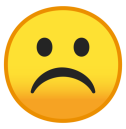 Tuve muchos problemas para realizar la preparaciónHIGIENE:Cumplo las reglas sanitariasLavo mis manos todas las veces necesariasMantengo limpia mi área de trabajoLavo los alimentosCierno los alimentos en polvoEjecuto aseo, lavado y sanitización de la cocina y utensiliosORGANIZACIÓN:Realizo la mise en placeLeo y ejecuto la ficha gastronómicaManejo el tiempo en todas las etapas de la preparaciónPRODUCTO FINAL:Presenta una cocción adecuadaPresenta un buen saborTiene una buena presentaciónRESPONSABILIDAD:Contesto la pauta y la envíoEnvío el video en la fecha solicitada